231/3BIOLOGY FORM THREEMarking schemeQuestion 1(a)  Omnivorous;										(1mk)(b)  I – Molar;										(1mk)	II – Canine;										(1mk)(c)  H – Enamel / crown;									(1mk)	J – Neck;										(1mk)(d)  Teeth II has flat top / ridged while tooth IV has chisel shaped top.			(1mk)(e)  Cutting / biting									(1mk)(f) 		i2	c3	pm2	m3    x 2	=	32				(1mk) 2	  3	     2	   3     (g)  Used more for chewing / has greater contact with food particles; // is flat broad ridged / cusped holds food remains;Question 2(a)  (i)  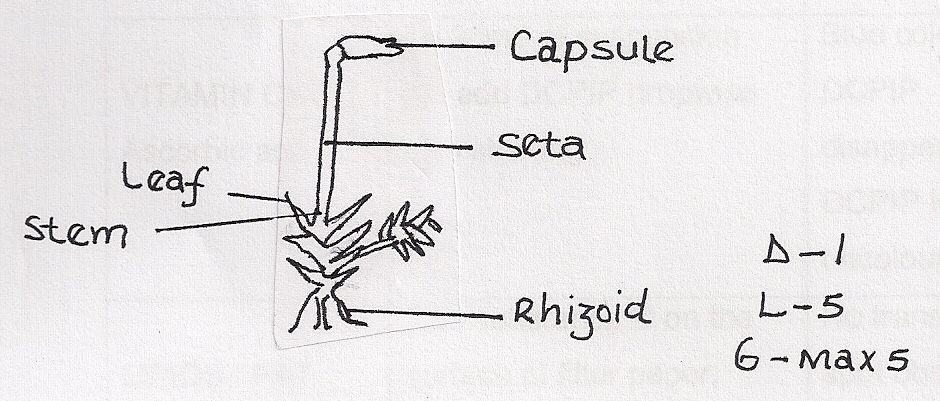 (ii)  mg =	Drawing length	=	20mm		Objects length			10mm	=	x 2;(i)     Plantae;Bryophyta;Presence of;Rhizoids;Male and female branches-  Leaves – photosynthesisCapsule – spore producingRhizoids – anchorage, absorption of water and mineral salts.Green contains chlorophyll for photosynthesis;SporulationGreen hence carry out photosynthesis / autotrophicQuestion 3											6/2 = 3 marks(b)												6 marks(c)	Control experiment(d)	(i)	Distase / enzyme /starch digesting enzyme/ ptyalin / saliva enzyme /salivary enzyme; (1mark)	(ii)	Because it is converted / digested / changed starch / can be denatured by boiling / acts within a range of temperature between 35 0C – 380C / optimum temperature; only 1 (1 mark)(e)	Mouth / duodenum / ileum;	NB (f) tied to table (b) B – Starch absent / No colour change /colour of iodine remains because starch has been digested / converted / hydrolysed / broken down into glucose / maltose / simple sugar; (1mark) 	C -	Starch present because boiling denatured enzyme /L2 ; thus starch not broken down / not digested / not acted upon;Test - tubeOBSERVATIONSCONCLUSIONABlue black/blue /black/bluish black;Starch present;BBlue black/blue /black/bluish black;Starch present;CBlue black/blue /black/bluish black;Starch present;Test - tubeOBSERVATIONSCONCLUSIONABlue black/blue /black/ dark blue /bluish black;Starch present;BNo colour change /brown/yellow colour / colour of iodine;Starch present;CBlue black/blue /black/bluish black;Starch present;